Start: 20.00 uur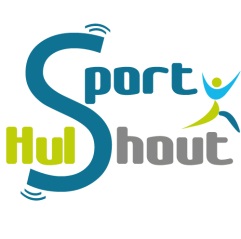 Goedkeuring verslag vorige vergaderingVorig verslag wordt goedgekeurdAgendapuntenVoorstel herwerking subsidiereglementenDe algemene vergadering heeft over het algemeen een gunstig aanvoelen omtrent de verschillende reglementen. Er waren wel een aantal vragen:Zij stellen zich wel de vraag dat soms verenigingen aan alle vereisten van een categorie kunnen voldoen, maar net niet aan het ledenaantal. Om hierbij niet in de hand te werken dat verenigingen ‘niet-actieve-leden’ mee gaan opgeven wordt er vanuit de sportraad gedacht aan de mogelijkheid om een foutmarge toe te staan.Welbepaald per categorie: Categorie 1: /Categorie 2: 5%Categorie 3: 10%Categorie 4: 15% Ze stellen zich ook de vraag of het in orde is voor de GDPR dat de ledenlijsten worden opgevraagd. Hier kan de sportdienst op antwoorden dat we enkel de noodzakelijke info opvragen en dit kan in het kader van een subsidieaanvraag. Wij vernietigen de gegevens na de archiveringsdatum.Kunnen de opmerkingen van jeugd en cultuur ook bekeken worden op de volgende vergadering?Daarnaast hadden de Pallietertrappers ook een opmerking doorgestuurd: Een pijnpunt bij mij is het feit dat verenigingen jaarlijks subsidies aanvragen en krijgen, zonder een vertegenwoordiger te hebben in de sportraad. In het huishoudelijke reglement, zou er daarom een punt moeten toegevoegd worden om dit in de toekomst tegen te gaan. Het kan toch niet dat een vereniging ‘profiteert’ van de tijd en werk van andere verenigingen; niet deelneemt aan de werking van de sportraad en ‘sport in de gemeente’ in het algemeen en dan met subsidies (geld van de gemeente) aan de haal gaat. Graag dan ook deze aanpassing iets wat in overeenkomst is met huishoudelijke reglementen van andere adviesraden.De sportraad is hier van mening dat we dit niet kunnen mee opnemen in de subsidies: enerzijds mag dit niet als voorwaarde opgenomen worden en anderzijds moeten mensen vanuit de juiste intentie zetelen in de sportraad en niet vanuit een verplichting om een subsidie te kunnen krijgen.Impact Corona-maatregelenCorona laat zeker zijn sporen na op verschillende vlakken bij alle verenigingen.Voor de subsidieberekening kan dit mogelijks ook gevolgen hebben.Sommige hebben juist meer leden, maar een heel deel hebben ook minder leden.Diegenen met jeugdploegen blijken minder last te ondervinden met het ledenaantal omdat de jeugd nog het meeste heeft kunnen door trainen.Heel wat clubs worstelen ook met de vraag, wat ze met het lidgeld moeten doen.De vraag wordt dan ook gesteld hoe we in 2021 de subsidieberekening gaan laten plaats vinden?Na een stemming omtrent de vraag of we 2019 opnieuw indienen of we toch 2020 indienen voor de subsidieberekening wordt besloten om toch 2020 in te dienen met 2 stemmen voor, 4 onthoudingen en 1 voor 2019.Data sportraadOnze volgende vergadering wordt ingepland op 7/12/2020 om 20u00.Hierbij gaan we een laatste keer over de aangepaste reglementen en hebben ook alle leden de tijd om de nieuwe reglementen even af te toetsen tegen hun eigen werking. Leg zeker ook de reglementen voor aan jullie bestuur, zodat ook zij hun opmerkingen en vragen kunnen doorgeven.Sportagenda Momenteel is er zoveel onzekerheid over wat nog wel gaat kunnen doorgaan, dat we deze even open laten.VariaDe Pallietertrappers hadden nog een vraag:Vlaanderen stelde geld ter beschikking van de verenigingen voor de inkomsten die door de Corona-crisis dit jaar in het water vielen. Voor de verdeling stelde de gemeente een verdeelsleutel op. Zo zouden zij zelf een gedeelte houden voor ‘noodzakelijke’ kosten door de crisis (banners, enz.). Als verantwoordelijke van een sportclub vind ik dat dit geld louter en alleen moet gaan naar de sportclubs en de gemeente de algemene onkosten zelf moet dragen. Dit is iets wat Vlaanderen ook voorstelt en iets wat door andere gemeentes wel gebeurt, d.w.z. het verkregen geld VOLLEDIG verdelen onder de clubs. Jaarlijks zijn de clubs ‘VZW’ verplicht een boekhouding in te dienen. Dit kan al een maatstaf zijn om de gederfde inkomsten te bewijzen.De sportdienst benadrukt dat er helemaal geen geld achtergehouden wordt bij het lokaal bestuur zelf. Het voorstel kent 4 luiken waarbij we via elk luik de verenigingen willen ondersteunen: In het hoofd boven water houden, door de bijkomende werkingssubsidie.Het stimuleren om vanaf 2022 zaken te organiseren om terug meer financiële mogelijkheden te hebben, via projectsubsidies.Budget voor een veilige opstart van alle verenigingen, dmv materialen.Tussenkomst bij problemen omtrent infrastructuurkosten.Leen Van den Eynde                                                                                                                Tom LambrechtsSecretaris                                                                                                                                              Voorzitter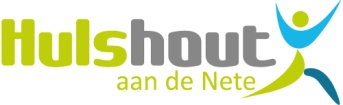 Prof. Dr. Vital Celenplein 2
2235 Hulshout
Tel: 015 22 40 11 -  Fax: 015 22 40 14
www.hulshout.be
info@hulshout.be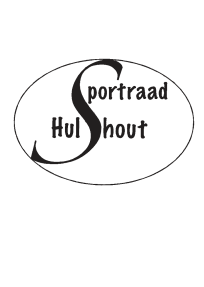 VERSLAGSportraad: Algemene vergadering en Raad van BestuurDatum vergadering26/11/2020Aanwezige ledenAanwezig waarnemerAndré Van Riel,  Els Vetters, Leen Van Den Eynde,Frederik Verheijen,  Gustaaf Wuyts, Tom Lambrechts,  Geert Claes, Joyce Van Ee, Emiel de wever, Roel Vertessen, Inne Michiels, Ria Van der AuweraElien BergmansVerslaggeverVan Herck Priscilla